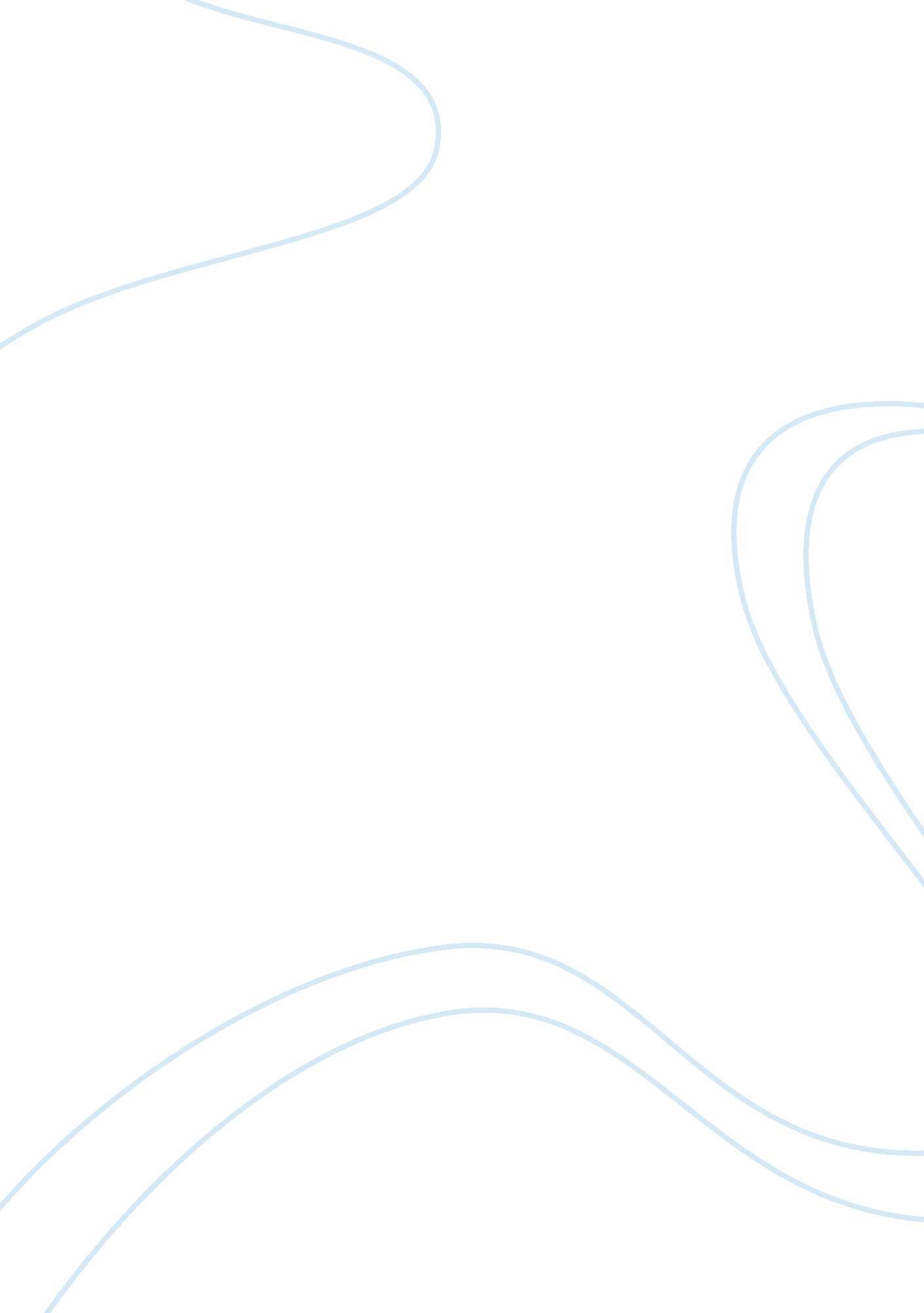 Home networkTechnology, Information Technology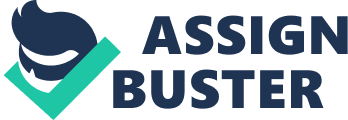 Home Network al Affiliation Home Network As a type of local area network, a home network has the function of enabling the connection of computers and other digital gadgets within the house. There are many computers in the house and other digital devices for the purpose of instant messaging, online shopping, and schoolwork. The family, therefore, needs to establish a home network that will enable for the members of the household to accomplish all these tasks at the same time. In consideration of the needs of the household, most of the members work from home. As such, when creating the home network, I have to consider having a router capable of handling a virtual private network, VPN (Crabtree, Mortier, & Rodden, 2012). 
The connection of the home network will be through an Ethernet type of network, whereby, I will have a router that will direct the traffic between the linked devices. Preferably, there will be a connection of the router to the dial-up for allowing many computers to share a single connection to the Internet (Crabtree, Mortier, & Rodden, 2012). Another essential required for connecting the devices to the internet is a strong firewall that will protect the home network from attacks by malicious hackers and users who will corrupt data. 
Preferably, I will opt to use a router that combines the Ethernet network technology and a hardware firewall. Another essential required when setting up the home network is the network switch that will allow the devices connected on the home network to communicate effectively with each other through the Ethernet. A built-in switch will suffice for the router. I will also include a network bridge for connecting the network interfaces. 
Reference 
Crabtree, A, Mortier, R., & Rodden, T. (2012). Unremarkable networking: the home 
network as a part of everyday life. Retrieved from: http://homenetworks. ac. uk/papers/pdf/dis12-homework. pdf 